РОССИЙСКАЯ ФЕДЕРАЦИЯЧУКОТСКИЙ АВТОНОМНЫЙ ОКРУГЗАКОНО БЮДЖЕТНОМ ПРОЦЕССЕ В ЧУКОТСКОМ АВТОНОМНОМ ОКРУГЕПринятДумой Чукотскогоавтономного округа23 апреля 2002 годаНастоящий Закон разработан в соответствии с Бюджетным кодексом Российской Федерации, регулирует отношения, возникающие между субъектами бюджетных правоотношений в бюджетном процессе на территории Чукотского автономного округа.(в ред. Закона Чукотского автономного округа от 05.04.2005 N 34-ОЗ)Глава 1. ОБЩИЕ ПОЛОЖЕНИЯСтатья 1. Понятия и термины, применяемые в настоящем Законе1. Бюджетный процесс в Чукотском автономном округе - это регламентируемая законодательством Российской Федерации деятельность органов государственной власти Чукотского автономного округа и иных участников бюджетного процесса по:1) составлению проектов окружного бюджета, бюджета Чукотского территориального фонда обязательного медицинского страхования;2) рассмотрению и утверждению проектов окружного бюджета, бюджета Чукотского территориального фонда обязательного медицинского страхования;3) исполнению и контролю за исполнением окружного бюджета, бюджета Чукотского территориального фонда обязательного медицинского страхования;4) осуществлению бюджетного учета, составлению, внешней проверке, рассмотрению и утверждению бюджетной отчетности.(часть 1 в ред. Закона Чукотского автономного округа от 31.07.2007 N 70-ОЗ)2. Другие понятия и термины, применяемые в настоящем Законе, используются в соответствии с Бюджетным кодексом Российской Федерации.Статья 2. Участники бюджетного процесса в Чукотском автономном округе(в ред. Закона Чукотского автономного округа от 31.07.2007 N 70-ОЗ)Участниками бюджетного процесса в Чукотском автономном округе являются:1) Губернатор Чукотского автономного округа;2) Дума Чукотского автономного округа;3) Правительство Чукотского автономного округа;4) финансовый орган Чукотского автономного округа;(п. 4 в ред. Закона Чукотского автономного округа от 21.10.2013 N 81-ОЗ)5) Счетная палата Чукотского автономного округа;5.1) орган внутреннего государственного финансового контроля, уполномоченный Правительством Чукотского автономного округа;(п. 5.1 введен Законом Чукотского автономного округа от 21.10.2013 N 81-ОЗ)6) Чукотский территориальный фонд обязательного медицинского страхования;(п. 6 в ред. Закона Чукотского автономного округа от 25.06.2009 N 83-ОЗ)7) главные распорядители (распорядители) средств окружного бюджета, бюджета Чукотского территориального фонда обязательного медицинского страхования;8) главные администраторы (администраторы) доходов окружного бюджета, бюджета Чукотского территориального фонда обязательного медицинского страхования;9) главные администраторы (администраторы) источников финансирования дефицита окружного бюджета, бюджета Чукотского территориального фонда обязательного медицинского страхования;(в ред. Закона Чукотского автономного округа от 21.10.2013 N 81-ОЗ)10) получатели средств окружного бюджета;(в ред. Закона Чукотского автономного округа от 25.06.2009 N 83-ОЗ)11) Отделение по Чукотскому автономному округу Дальневосточного главного управления Центрального банка Российской Федерации;(п. 11 в ред. Закона Чукотского автономного округа от 13.04.2020 N 17-ОЗ)12) Управление Федерального казначейства по Чукотскому автономному округу.Статья 3. Бюджетные полномочия Губернатора Чукотского автономного округа(в ред. Закона Чукотского автономного округа от 05.04.2005 N 34-ОЗ)1. К бюджетным полномочиям Губернатора Чукотского автономного округа в бюджетном процессе относятся:1) внесение в Думу Чукотского автономного округа проектов законов Чукотского автономного округа:а) об окружном бюджете на очередной финансовый год и плановый период;(в ред. Закона Чукотского автономного округа от 13.06.2013 N 45-ОЗ)б) об исполнении окружного бюджета;в) о внесении изменений в закон Чукотского автономного округа об окружном бюджете на текущий финансовый год и плановый период;(в ред. Закона Чукотского автономного округа от 13.06.2013 N 45-ОЗ)2) аналогичные полномочия по отношению к бюджету Чукотского территориального фонда обязательного медицинского страхования.(часть 1 в ред. Закона Чукотского автономного округа от 31.07.2007 N 70-ОЗ)2. Губернатор Чукотского автономного округа осуществляет распоряжение средствами окружного бюджета в соответствии с законом об окружном бюджете на очередной финансовый год и плановый период, осуществляет иные бюджетные полномочия в соответствии с федеральным законодательством и законодательством Чукотского автономного округа.(в ред. Законов Чукотского автономного округа от 29.05.2006 N 50-ОЗ, от 13.06.2013 N 45-ОЗ)Статья 4. Бюджетные полномочия Думы Чукотского автономного округа(в ред. Закона Чукотского автономного округа от 05.04.2005 N 34-ОЗ)1. Дума Чукотского автономного округа осуществляет в бюджетном процессе следующие бюджетные полномочия:1) установление, введение в действие, изменение и отмена региональных налогов на территории Чукотского автономного округа в соответствии с Налоговым кодексом Российской Федерации и Уставом Чукотского автономного округа;(в ред. Закона Чукотского автономного округа от 31.07.2007 N 70-ОЗ)1.1) рассмотрение проектов окружного бюджета, бюджета Чукотского территориального фонда обязательного медицинского страхования на очередной финансовый год и плановый период, проектов о внесении в них изменений;(в ред. Законов Чукотского автономного округа от 31.07.2007 N 70-ОЗ, от 13.06.2013 N 45-ОЗ)2) организация и проведение публичных слушаний или общественных обсуждений по проекту окружного бюджета на очередной финансовый год и плановый период;(в ред. Законов Чукотского автономного округа от 13.06.2013 N 45-ОЗ, от 08.11.2021 N 63-ОЗ)3) утверждение окружного бюджета, бюджета Чукотского территориального фонда обязательного медицинского страхования на очередной финансовый год и плановый период;(в ред. Законов Чукотского автономного округа от 31.07.2007 N 70-ОЗ, от 13.06.2013 N 45-ОЗ)3.1) установление расходных обязательств Чукотского автономного округа, подлежащих исполнению за счет средств окружного бюджета;(п. 3.1 введен Законом Чукотского автономного округа от 29.05.2006 N 50-ОЗ)3.2) определение порядка установления, и исполнения расходных обязательств муниципальных образований Чукотского автономного округа, подлежащих исполнению за счет субвенций из окружного бюджета;(п. 3.2 введен Законом Чукотского автономного округа от 29.05.2006 N 50-ОЗ; в ред. Закона Чукотского автономного округа от 31.07.2007 N 70-ОЗ)3.3) установление нормативов отчислений доходов в местные бюджеты от федеральных налогов и сборов, в том числе налогов, предусмотренных специальными налоговыми режимами и (или) региональных налогов, подлежащих зачислению в соответствии с Бюджетным кодексом Российской Федерации и законодательством о налогах и сборах в окружной бюджет;(п. 3.3 введен Законом Чукотского автономного округа от 29.05.2006 N 50-ОЗ; в ред. Закона Чукотского автономного округа от 31.07.2007 N 70-ОЗ)3.4) утратил силу. - Закон Чукотского автономного округа от 12.04.2010 N 37-ОЗ;4) осуществление контроля за исполнением окружного бюджета, бюджета Чукотского территориального фонда обязательного медицинского страхования;(в ред. Закона Чукотского автономного округа от 31.07.2007 N 70-ОЗ)5) организация и проведение публичных слушаний или общественных обсуждений по годовому отчету об исполнении окружного бюджета;(в ред. Законов Чукотского автономного округа от 26.09.2011 N 74-ОЗ, от 08.11.2021 N 63-ОЗ)6) рассмотрение и утверждение отчетов об исполнении окружного бюджета, бюджета Чукотского территориального фонда обязательного медицинского страхования;(в ред. Закона Чукотского автономного округа от 31.07.2007 N 70-ОЗ)7) исключен. - Закон Чукотского автономного округа от 04.06.2008 N 47-ОЗ;8) утверждение дополнительных ограничений по государственному долгу Чукотского автономного округа в пределах ограничений, установленных статьей 107 Бюджетного кодекса Российской Федерации;(п. 8 введен Законом Чукотского автономного округа от 31.07.2007 N 70-ОЗ; в ред. Закона Чукотского автономного округа от 09.12.2019 N 103-ОЗ)9) формирование и определение правового статуса органов внешнего государственного финансового контроля;(п. 9 введен Законом Чукотского автономного округа от 31.07.2007 N 70-ОЗ; в ред. Закона Чукотского автономного округа от 21.10.2013 N 81-ОЗ)10) рассмотрение проектов государственных программ Чукотского автономного округа и предложений о внесении изменений в государственные программы Чукотского автономного округа.(п. 10 введен Законом Чукотского автономного округа от 23.09.2015 N 71-ОЗ)2. Дума Чукотского автономного округа осуществляет иные бюджетные полномочия в соответствии с федеральным законодательством и законодательством Чукотского автономного округа.Статья 5. Бюджетные полномочия Правительства Чукотского автономного округа(в ред. Закона Чукотского автономного округа от 05.04.2005 N 34-ОЗ)1. Правительство Чукотского автономного округа осуществляет в бюджетном процессе следующие бюджетные полномочия:1) установление порядка и сроков составления проектов окружного бюджета, бюджета Чукотского территориального фонда обязательного медицинского страхования на очередной финансовый год и плановый период;(в ред. Законов Чукотского автономного округа от 25.06.2009 N 83-ОЗ, от 12.04.2010 N 37-ОЗ, от 13.06.2013 N 45-ОЗ)2) установление порядка разработки и одобрения прогноза социально-экономического развития Чукотского автономного округа;2.1) разработка и утверждение бюджетного прогноза Чукотского автономного округа на долгосрочный период;(п. 2.1 введен Законом Чукотского автономного округа от 15.12.2014 N 138-ОЗ)3) утратил силу. - Закон Чукотского автономного округа от 13.06.2013 N 45-ОЗ;4) составление проекта окружного бюджета на очередной финансовый год и плановый период, проектов о внесении изменений в утвержденный окружной бюджет;(в ред. Закона Чукотского автономного округа от 13.06.2013 N 45-ОЗ)4.1) участие в разработке проекта бюджета Чукотского территориального фонда обязательного медицинского страхования на очередной финансовый год и плановый период;(п. 4.1 введен Законом Чукотского автономного округа от 21.10.2013 N 81-ОЗ)5) обеспечение официального опубликования проекта окружного бюджета, закона об окружном бюджете на очередной финансовый год и плановый период;(в ред. Закона Чукотского автономного округа от 13.06.2013 N 45-ОЗ)6) обеспечение исполнения окружного бюджета;6.1) обеспечение исполнения бюджета Чукотского территориального фонда обязательного медицинского страхования;(п. 6.1 введен Законом Чукотского автономного округа от 25.06.2009 N 83-ОЗ)7) установление порядка ведения реестра расходных обязательств Чукотского автономного округа;(в ред. Закона Чукотского автономного округа от 21.10.2013 N 81-ОЗ)7.1) установление порядка формирования и ведения реестра источников доходов окружного бюджета, реестра источников доходов бюджета Чукотского территориального фонда обязательного медицинского страхования;(п. 7.1 введен Законом Чукотского автономного округа от 05.09.2017 N 56-ОЗ)7.2) установление порядка формирования перечня налоговых расходов Чукотского автономного округа и оценки налоговых расходов Чукотского автономного округа;(п. 7.2 введен Законом Чукотского автономного округа от 09.12.2019 N 103-ОЗ)8) установление порядка и условий предоставления межбюджетных трансфертов из окружного бюджета и предоставление межбюджетных трансфертов местным бюджетам, бюджету Чукотского территориального фонда обязательного медицинского страхования;(п. 8 в ред. Закона Чукотского автономного округа от 25.06.2009 N 83-ОЗ)8.2) обеспечение предоставления бюджетных кредитов в пределах бюджетных ассигнований, утвержденных законом Чукотского автономного округа об окружном бюджете на очередной финансовый год и плановый период в порядке, установленном бюджетным законодательством Российской Федерации и Чукотского автономного округа;(п. 8.2 введен Законом Чукотского автономного округа от 21.10.2013 N 81-ОЗ)9) временное осуществление отдельных бюджетных полномочий органов местного самоуправления Чукотского автономного округа в соответствии с законодательством Российской Федерации;10) разработка региональных минимальных социальных стандартов и других нормативов расходов окружного бюджета на финансовое обеспечение полномочий, предусмотренных федеральным законодательством;11) осуществление государственных заимствований и предоставление государственных гарантий Чукотского автономного округа, предоставление бюджетных кредитов, управление государственным долгом и государственными активами Чукотского автономного округа;11.1) утратил силу. - Закон Чукотского автономного округа от 12.04.2010 N 37-ОЗ;12) утверждение отчета об исполнении окружного бюджета за первый квартал, полугодие и девять месяцев текущего финансового года и его направление в Думу Чукотского автономного округа и Счетную палату Чукотского автономного округа;13) обеспечение официального опубликования годового отчета об исполнении окружного бюджета, ежеквартальных сведений о ходе исполнения окружного бюджета, а также о численности государственных гражданских служащих Чукотского автономного округа и работников государственных учреждений Чукотского автономного округа с указанием фактических затрат на их денежное содержание;(в ред. Закона Чукотского автономного округа от 26.09.2011 N 74-ОЗ)14) установление порядка предоставления в исполнительные органы Чукотского автономного округа утвержденных местных бюджетов, отчетов об исполнении местных бюджетов и иной бюджетной отчетности, установленной федеральными органами;(в ред. Закона Чукотского автономного округа от 30.05.2023 N 38-ОЗ)14.1) определение уполномоченного органа, представляющего сторону Чукотского автономного округа в договорах о предоставлении средств окружного бюджета на возвратной основе;(п. 14.1 введен Законом Чукотского автономного округа от 21.10.2013 N 81-ОЗ)14.2) рассмотрение заключений Думы Чукотского автономного округа на проекты государственных программ Чукотского автономного округа и предложения о внесении изменений в государственные программы Чукотского автономного округа в порядке, установленном Правительством Чукотского автономного округа.(п. 14.2 введен Законом Чукотского автономного округа от 23.09.2015 N 71-ОЗ)(часть 1 в ред. Закона Чукотского автономного округа от 31.07.2007 N 70-ОЗ)2. Правительство Чукотского автономного округа осуществляет иные бюджетные полномочия в соответствии с федеральным законодательством и законодательством Чукотского автономного округа.Статьи 6 - 7. Утратили силу. - Закон Чукотского автономного округа от 21.10.2013 N 81-ОЗ.Статья 8. Бюджетные полномочия Счетной палаты Чукотского автономного округа(в ред. Закона Чукотского автономного округа от 26.09.2011 N 74-ОЗ)Счетная палата Чукотского автономного округа обладает бюджетными полномочиями, установленными Бюджетным кодексом Российской Федерации, Федеральным законом от 7 февраля 2011 года N 6-ФЗ "Об общих принципах организации и деятельности контрольно-счетных органов субъектов Российской Федерации и муниципальных образований", другими федеральными законами и иными нормативными правовыми актами Российской Федерации, Уставом Чукотского автономного округа, Законом Чукотского автономного округа от 30 июня 1998 года N 36-ОЗ "О Счетной палате Чукотского автономного округа", настоящим Законом и иными законами Чукотского автономного округа.Статья 8.1. Бюджетные полномочия Чукотского территориального фонда обязательного медицинского страхования(введена Законом Чукотского автономного округа от 13.04.2020 N 17-ОЗ)Чукотский территориальный фонд обязательного медицинского страхования организует и осуществляет контроль за эффективным и целевым использованием бюджетных средств, направляемых из бюджета Чукотского территориального фонда обязательного медицинского страхования субъектам обязательного медицинского страхования.Статья 9. Бюджет Чукотского территориального фонда обязательного медицинского страхования(в ред. Закона Чукотского автономного округа от 31.07.2007 N 70-ОЗ)1. Проект бюджета Чукотского территориального фонда обязательного медицинского страхования составляется и утверждается сроком на три года - очередной финансовый год и плановый период. Проект бюджета Чукотского территориального фонда обязательного медицинского страхования составляется в порядке, установленном Правительством Чукотского автономного округа, в соответствии с Бюджетным кодексом Российской Федерации и настоящим Законом.(в ред. Закона Чукотского автономного округа от 13.04.2020 N 17-ОЗ)Проект бюджета Чукотского территориального фонда обязательного медицинского страхования на очередной финансовый год и плановый период составляется органом управления фондом, рассматривается правлением фонда и направляется в Правительство Чукотского автономного округа для внесения его на рассмотрение Думы Чукотского автономного округа.(в ред. Закона Чукотского автономного округа от 13.06.2013 N 45-ОЗ)Проект бюджета Чукотского территориального фонда обязательного медицинского страхования на очередной финансовый год и плановый период должен содержать показатели доходов и расходов, предусмотренные статьями 146 и 147 Бюджетного кодекса Российской Федерации.(в ред. Закона Чукотского автономного округа от 13.06.2013 N 45-ОЗ)Одновременно с проектом бюджета Чукотского территориального фонда обязательного медицинского страхования на очередной финансовый год и плановый период представляются:(в ред. Закона Чукотского автономного округа от 13.06.2013 N 45-ОЗ)1) проект территориальной программы обязательного медицинского страхования на очередной финансовый год и плановый период с пояснительной запиской;(в ред. Законов Чукотского автономного округа от 13.06.2013 N 45-ОЗ, от 06.06.2017 N 41-ОЗ)2) пояснительная записка к проекту бюджета Чукотского территориального фонда обязательного медицинского страхования на очередной финансовый год и плановый период с объяснением особенностей предлагаемых параметров и основных характеристик;(в ред. Закона Чукотского автономного округа от 13.06.2013 N 45-ОЗ)3) предварительные итоги исполнения бюджета Чукотского территориального фонда обязательного медицинского страхования за текущий финансовый год в разрезе показателей, предлагаемых к утверждению на очередной финансовый год и плановый период;(в ред. Закона Чукотского автономного округа от 13.06.2013 N 45-ОЗ)4) проект бюджетной сметы на выполнение управленческих функций Чукотского территориального фонда обязательного медицинского страхования на очередной финансовый год.(в ред. Закона Чукотского автономного округа от 21.10.2013 N 81-ОЗ)2. Дума Чукотского автономного округа рассматривает и принимает бюджет Чукотского территориального фонда обязательного медицинского страхования на очередной финансовый год и плановый период в форме закона Чукотского автономного округа в порядке и сроки, установленные настоящим Законом для окружного бюджета.(в ред. Закона Чукотского автономного округа от 13.06.2013 N 45-ОЗ)3. Предметом рассмотрения проекта бюджета Чукотского территориального фонда обязательного медицинского страхования на очередной финансовый год и плановый период в первом чтении являются:(в ред. Закона Чукотского автономного округа от 13.06.2013 N 45-ОЗ)1) основные характеристики бюджета, к которым относятся:а) прогнозируемый в очередном финансовом году и плановом периоде общий объем доходов с указанием поступлений из других бюджетов бюджетной системы Российской Федерации;(в ред. Закона Чукотского автономного округа от 13.06.2013 N 45-ОЗ)б) общий объем расходов в очередном финансовом году и плановом периоде;(в ред. Законов Чукотского автономного округа от 15.02.2010 N 14-ОЗ, от 13.06.2013 N 45-ОЗ)в) дефицит (профицит) бюджета Чукотского территориального фонда обязательного медицинского страхования;(пп. "в" в ред. Закона Чукотского автономного округа от 21.10.2013 N 81-ОЗ)2) показатели и позиции:а) распределение расходов на очередной финансовый год и плановый период по разделам, подразделам, целевым статьям и группам видов расходов классификации расходов бюджетов;(в ред. Законов Чукотского автономного округа от 13.06.2013 N 45-ОЗ, от 21.10.2013 N 81-ОЗ)б) текстовые статьи проекта закона о бюджете на очередной финансовый год и плановый период.(в ред. Закона Чукотского автономного округа от 13.06.2013 N 45-ОЗ)4. Предметом рассмотрения проекта бюджета Чукотского территориального фонда обязательного медицинского страхования на очередной финансовый год и плановый период во втором чтении являются поправки по предмету первого чтения.(в ред. Закона Чукотского автономного округа от 13.06.2013 N 45-ОЗ)5. При рассмотрении в третьем чтении проект бюджета Чукотского территориального фонда обязательного медицинского страхования на очередной финансовый год и плановый период принимается в целом.(в ред. Закона Чукотского автономного округа от 13.06.2013 N 45-ОЗ)6. Внесение изменений в закон Чукотского автономного округа о бюджете Чукотского территориального фонда обязательного медицинского страхования осуществляется в порядке, предусмотренном для внесения изменений в закон Чукотского автономного округа об окружном бюджете.Дополнительным основанием для внесения изменений в сводную бюджетную роспись бюджета Чукотского территориального фонда обязательного медицинского страхования без внесения изменений в закон о бюджете Чукотского территориального фонда обязательного медицинского страхования на очередной финансовый год и на плановый период в соответствии с решениями руководителя органа управления Чукотского территориального фонда обязательного медицинского страхования является перераспределение бюджетных ассигнований между группами видов расходов в пределах одной целевой статьи расходов классификации расходов бюджета.(абзац введен Законом Чукотского автономного округа от 11.12.2018 N 87-ОЗ)7. Закон Чукотского автономного округа о бюджете Чукотского территориального фонда обязательного медицинского страхования вступает в силу с 1 января и действует по 31 декабря финансового года, если иное не предусмотрено законом о бюджете Чукотского территориального фонда обязательного медицинского страхования и подлежит официальному опубликованию не позднее пяти дней после его подписания в установленном порядке.8. Закон Чукотского автономного округа о внесении изменений в бюджет Чукотского территориального фонда обязательного медицинского страхования вступает в силу со дня его официального опубликования.9. Организация исполнения бюджета Чукотского территориального фонда обязательного медицинского страхования возлагается на орган управления фондом, исполнение бюджета обеспечивается Правительством Чукотского автономного округа.10. Годовой отчет об исполнении бюджета Чукотского территориального фонда обязательного медицинского страхования составляется органом управления фондом, рассматривается правлением фонда и представляется в Правительство Чукотского автономного округа не позднее 10 апреля текущего года.(в ред. Законов Чукотского автономного округа от 04.06.2008 N 47-ОЗ, от 21.10.2013 N 81-ОЗ)Одновременно с годовым отчетом об исполнении бюджета Чукотского территориального фонда обязательного медицинского страхования представляется отчет об исполнении территориальной программы обязательного медицинского страхования с пояснительной запиской.(в ред. Законов Чукотского автономного округа от 04.06.2008 N 47-ОЗ, от 06.06.2017 N 41-ОЗ)Порядок и сроки представления годового отчета и бюджетной отчетности об исполнении бюджета Чукотского территориального фонда обязательного медицинского страхования в Счетную палату Чукотского автономного округа и Думу Чукотского автономного округа определяются в соответствии со статьей 149 Бюджетного кодекса Российской Федерации.(в ред. Законов Чукотского автономного округа от 04.06.2008 N 47-ОЗ, от 13.04.2020 N 17-ОЗ)В соответствии с единой методологией и стандартами бюджетного учета и бюджетной отчетности, установленными законодательными актами Российской Федерации, орган управления Чукотского территориального фонда обязательного медицинского страхования составляет и представляет в финансовый орган Чукотского автономного округа бюджетную отчетность, предусмотренную пунктом 3 статьи 264.1 Бюджетного кодекса Российской Федерации.(в ред. Закона Чукотского автономного округа от 21.10.2013 N 81-ОЗ)10.1. Орган управления Чукотского территориального фонда обязательного медицинского страхования направляет в Думу Чукотского автономного округа и Счетную палату Чукотского автономного округа отчеты об исполнении бюджета Чукотского территориального фонда обязательного медицинского страхования за первый квартал, полугодие и девять месяцев текущего финансового года.(часть 10.1 введена Законом Чукотского автономного округа от 13.04.2020 N 17-ОЗ)11. Контроль за исполнением бюджета Чукотского территориального фонда обязательного медицинского страхования осуществляется органами, обеспечивающими контроль за исполнением окружного бюджета в порядке, установленном настоящим Законом.Глава 2. СОСТАВЛЕНИЕ ПРОЕКТА ОКРУЖНОГО БЮДЖЕТАСтатья 10. Основы составления проекта окружного бюджета(в ред. Закона Чукотского автономного округа от 31.07.2007 N 70-ОЗ)1. Проект окружного бюджета составляется в порядке, установленном Правительством Чукотского автономного округа, в соответствии с Бюджетным кодексом Российской Федерации и настоящим Законом.(в ред. Закона Чукотского автономного округа от 13.06.2013 N 45-ОЗ)2. Проект окружного бюджета составляется и утверждается сроком на три года - очередной финансовый год и плановый период.(часть 2 в ред. Закона Чукотского автономного округа от 13.06.2013 N 45-ОЗ)Статья 11. Сведения, необходимые для составления проекта окружного бюджета на очередной финансовый год и плановый период(в ред. Законов Чукотского автономного округа от 31.07.2007 N 70-ОЗ, от 13.06.2013 N 45-ОЗ)1. Составление проекта окружного бюджета на очередной финансовый год и плановый период основывается на:1) положениях послания Президента Российской Федерации Федеральному Собранию Российской Федерации, определяющих бюджетную политику (требования к бюджетной политике) в Российской Федерации;2) основных направлениях бюджетной и налоговой политики;(в ред. Закона Чукотского автономного округа от 06.06.2017 N 41-ОЗ)3) прогнозе социально-экономического развития Чукотского автономного округа;4) бюджетном прогнозе (проекте бюджетного прогноза, проекте изменений бюджетного прогноза) Чукотского автономного округа на долгосрочный период;5) государственных программах (проектах государственных программ, проектах изменений государственных программ) Чукотского автономного округа.(часть 1 в ред. Закона Чукотского автономного округа от 15.12.2014 N 138-ОЗ)2. В целях своевременного и качественного составления проекта окружного бюджета на очередной финансовый год и плановый период финансовый орган Чукотского автономного округа имеет право получать необходимые сведения от иных финансовых органов, а также от иных органов государственной власти, органов местного самоуправления.(в ред. Законов Чукотского автономного округа от 13.06.2013 N 45-ОЗ, от 21.10.2013 N 81-ОЗ)Статья 12. Состав показателей, представляемых для рассмотрения и утверждения в проекте закона Чукотского автономного округа об окружном бюджете на очередной финансовый год и плановый период(в ред. Закона Чукотского автономного округа от 21.10.2013 N 81-ОЗ)В состав показателей, представляемых для рассмотрения и утверждения в проекте закона Чукотского автономного округа об окружном бюджете на очередной финансовый год и плановый период, входят:1) основные характеристики окружного бюджета (прогнозируемый общий объем доходов и общий объем расходов окружного бюджета, дефицит (профицит) окружного бюджета);2) прогнозируемые доходы окружного бюджета по классификации доходов бюджетов;3) нормативы распределения доходов между окружным бюджетом, бюджетом Чукотского территориального фонда обязательного медицинского страхования, местными бюджетами в случае, если они не установлены Бюджетным кодексом Российской Федерации, Федеральным законом о федеральном бюджете, законами Чукотского автономного округа, принятыми в соответствии с положениями Бюджетного кодекса Российской Федерации;4) - 5) утратили силу. - Закон Чукотского автономного округа от 07.12.2021 N 69-ОЗ;6) распределение бюджетных ассигнований по разделам, подразделам, целевым статьям, группам видов расходов классификации расходов бюджетов;(в ред. Закона Чукотского автономного округа от 15.12.2014 N 138-ОЗ)7) ведомственная структура расходов окружного бюджета с распределением бюджетных ассигнований по главным распорядителям средств окружного бюджета, разделам, подразделам, целевым статьям, группам видов расходов классификации расходов бюджетов;(в ред. Закона Чукотского автономного округа от 15.12.2014 N 138-ОЗ)8) общий объем бюджетных ассигнований, направляемых на исполнение публичных нормативных обязательств;9) объемы межбюджетных трансфертов, предоставляемых из окружного бюджета местным бюджетам, бюджету Чукотского территориального фонда обязательного медицинского страхования;10) общий объем условно утверждаемых (утвержденных) расходов на первый год планового периода в объеме не менее 2,5 процента общего объема расходов окружного бюджета (без учета расходов окружного бюджета, предусмотренных за счет межбюджетных трансфертов из федерального бюджета, имеющих целевое назначение), на второй год планового периода в объеме не менее 5 процентов общего объема расходов окружного бюджета (без учета расходов окружного бюджета, предусмотренных за счет межбюджетных трансфертов из федерального бюджета, имеющих целевое назначение);11) объем средств резервного фонда Правительства Чукотского автономного округа на непредвиденные расходы;12) источники финансирования дефицита окружного бюджета;13) утратил силу. - Закон Чукотского автономного округа от 09.12.2019 N 103-ОЗ;14) утратил силу. - Закон Чукотского автономного округа от 30.05.2023 N 38-ОЗ;15) верхний предел государственного внутреннего долга Чукотского автономного округа и (или) верхний предел государственного внешнего долга Чукотского автономного округа по состоянию на 1 января года, следующего за очередным финансовым годом и каждым годом планового периода;(п. 15 в ред. Закона Чукотского автономного округа от 09.12.2019 N 103-ОЗ)16) программа государственных внутренних заимствований Чукотского автономного округа;17) программа государственных гарантий Чукотского автономного округа;18) бюджетные ассигнования для предоставления бюджетных кредитов на срок в пределах финансового года и на срок, выходящий за пределы финансового года, цели, на которые может быть предоставлен бюджетный кредит, условия и порядок предоставления бюджетных кредитов, а также ограничения по получателям (заемщикам) бюджетных кредитов;18.1) распределение бюджетных ассигнований по разделам, подразделам, целевым статьям, группам видов расходов классификации расходов бюджетов, направляемых на государственную поддержку семьи и детей на очередной финансовый год и плановый период;(п. 18.1 введен Законом Чукотского автономного округа от 19.12.2016 N 132-ОЗ)18.2) утратил силу. - Закон Чукотского автономного округа от 30.05.2023 N 38-ОЗ;19) иные показатели, установленные Бюджетным кодексом Российской Федерации.Статья 13. Утратила силу с 1 января 2014 года. - Закон Чукотского автономного округа от 21.10.2013 N 81-ОЗ.Статья 14. Документы и материалы, представляемые одновременно с проектом закона Чукотского автономного округа об окружном бюджете на очередной финансовый год и плановый период(в ред. Законов Чукотского автономного округа от 31.07.2007 N 70-ОЗ, от 13.06.2013 N 45-ОЗ)1. Одновременно с проектом закона Чукотского автономного округа об окружном бюджете на очередной финансовый год и плановый период в Думу Чукотского автономного округа представляются:(в ред. Закона Чукотского автономного округа от 13.06.2013 N 45-ОЗ)1) основные направления бюджетной и налоговой политики;(п. 1 в ред. Закона Чукотского автономного округа от 15.12.2014 N 138-ОЗ)2) предварительные итоги социально-экономического развития Чукотского автономного округа за истекший период текущего финансового года и ожидаемые итоги социально-экономического развития Чукотского автономного округа за текущий финансовый год;3) прогноз социально-экономического развития Чукотского автономного округа, прогноз основных характеристик консолидированного бюджета Чукотского автономного округа на очередной финансовый год и плановый период;(в ред. Закона Чукотского автономного округа от 13.06.2013 N 45-ОЗ)3.1) утратил силу. - Закон Чукотского автономного округа от 27.03.2023 N 28-ОЗ;4) утратил силу. - Закон Чукотского автономного округа от 13.06.2013 N 45-ОЗ;5) пояснительная записка к проекту закона Чукотского автономного округа об окружном бюджете на очередной финансовый год и плановый период, содержащая общую характеристику прогноза окружного бюджета с указанием приоритетных отраслей развития экономики Чукотского автономного округа, целей бюджетной и налоговой политики, пояснение по каждому виду доходов и расходов с указанием особенностей прогнозируемых, проектируемых показателей на очередной финансовый год и плановый период по сравнению с утвержденными показателями на текущий финансовый год;(в ред. Закона Чукотского автономного округа от 13.06.2013 N 45-ОЗ)5.1) приложение к пояснительной записке к проекту закона Чукотского автономного округа об окружном бюджете на очередной финансовый год и плановый период с распределением бюджетных ассигнований по разделам и подразделам классификации расходов бюджетов;(п. 5.1 введен Законом Чукотского автономного округа от 21.10.2013 N 81-ОЗ)5.2) паспорта государственных программ (проекты изменений в паспорта государственных программ) Чукотского автономного округа;(п. 5.2 в ред. Закона Чукотского автономного округа от 15.12.2014 N 138-ОЗ)6) методики (проекты методик) и расчеты распределения межбюджетных трансфертов;7) верхний предел государственного долга Чукотского автономного округа очередного финансового года и каждого года планового периода;(п. 7 в ред. Закона Чукотского автономного округа от 13.06.2013 N 45-ОЗ)8) - 9) утратили силу с 1 января 2014 года. - Закон Чукотского автономного округа от 21.10.2013 N 81-ОЗ;10) исключен. - Закон Чукотского автономного округа от 15.02.2010 N 14-ОЗ;11) оценка ожидаемого исполнения окружного бюджета за текущий финансовый год;12) проект закона Чукотского автономного округа о бюджете Чукотского территориального фонда обязательного медицинского страхования на очередной финансовый год и плановый период;(в ред. Закона Чукотского автономного округа от 13.06.2013 N 45-ОЗ)13) предложенные Думой Чукотского автономного округа, Счетной палатой Чукотского автономного округа проекты бюджетных смет указанных органов, представляемые в случае возникновения разногласий с финансовым органом Чукотского автономного округа в отношении указанных бюджетных смет;(в ред. Закона Чукотского автономного округа от 21.10.2013 N 81-ОЗ)14) реестр источников доходов окружного бюджета;(п. 14 введен Законом Чукотского автономного округа от 15.12.2014 N 138-ОЗ)15) иные документы и материалы, установленные Бюджетным кодексом Российской Федерации.(в ред. Закона Чукотского автономного округа от 13.04.2020 N 17-ОЗ)2. Документы, указанные в пунктах 1 - 15 настоящей статьи, могут быть представлены в Думу Чукотского автономного округа на электронных носителях в виде текстового файла в формате PDF, с приложением их электронных копий в формате Майкрософт Ворд.(часть 2 введена Законом Чукотского автономного округа от 02.11.2020 N 55-ОЗ)Статья 14.1. Срок принятия представительным органом муниципального образования Чукотского автономного округа решения об отказе от получения в очередном финансовом году дотаций из окружного бюджета или от налоговых доходов по дополнительным нормативам отчислений(в ред. Закона Чукотского автономного округа от 15.12.2014 N 138-ОЗ)(введена Законом Чукотского автономного округа от 27.06.2011 N 56-ОЗ)Решение об отказе, полностью или частично, от получения в очередном финансовом году дотаций из окружного бюджета или от налоговых доходов по дополнительным нормативам отчислений принимается представительным органом муниципального образования Чукотского автономного округа не позднее 1 октября текущего финансового года.(в ред. Закона Чукотского автономного округа от 15.12.2014 N 138-ОЗ)Статья 15. Исключена. - Закон Чукотского автономного округа от 05.04.2005 N 34-ОЗ.Глава 3. РАССМОТРЕНИЕ И УТВЕРЖДЕНИЕ ОКРУЖНОГО БЮДЖЕТАСтатья 16. Внесение проекта закона Чукотского автономного округа об окружном бюджете на очередной финансовый год и плановый период в Думу Чукотского автономного округа(в ред. Законов Чукотского автономного округа от 31.07.2007 N 70-ОЗ, от 13.06.2013 N 45-ОЗ)Губернатор Чукотского автономного округа вносит в Думу Чукотского автономного округа проект закона Чукотского автономного округа об окружном бюджете на очередной финансовый год и плановый период не позднее 1 ноября текущего года, одновременно с документами и материалами, определенными статьей 14 настоящего Закона, в соответствии с установленным порядком.(в ред. Законов Чукотского автономного округа от 31.07.2007 N 70-ОЗ, от 13.09.2010 N 72-ОЗ, от 13.06.2013 N 45-ОЗ, от 11.12.2018 N 87-ОЗ)Статья 17. Утратила силу. - Закон Чукотского автономного округа от 31.07.2007 N 70-ОЗ.Статья 18. Подготовка к рассмотрению проекта закона Чукотского автономного округа об окружном бюджете на очередной финансовый год и плановый период(в ред. Законов Чукотского автономного округа от 31.07.2007 N 70-ОЗ, от 13.06.2013 N 45-ОЗ)1. Утратила силу с 1 января 2019 года. - Закон Чукотского автономного округа от 11.12.2018 N 87-ОЗ.1.1. В течение суток со дня внесения проекта закона Чукотского автономного округа об окружном бюджете на очередной финансовый год и плановый период Председатель Думы Чукотского автономного округа направляет его в Комитет Думы Чукотского автономного округа по бюджету, налогам, экономической политике, предпринимательству, собственности и естественным монополиям (далее - Комитет по бюджету) для подготовки в трехдневный срок заключения о соответствии представленных документов и материалов требованиям статьи 14 настоящего Закона.(в ред. Законов Чукотского автономного округа от 31.07.2007 N 70-ОЗ, от 25.06.2009 N 83-ОЗ, от 13.06.2013 N 45-ОЗ, от 06.06.2017 N 41-ОЗ)2. Совет Думы Чукотского автономного округа на основании заключения Комитета по бюджету принимает решение о принятии к рассмотрению Думой Чукотского автономного округа указанного законопроекта либо о возвращении его в Правительство Чукотского автономного округа на доработку, если представленные документы и материалы не соответствуют требованиям статьи 14 настоящего Закона.Доработанный проект со всеми необходимыми документами и материалами должен быть внесен в Думу Чукотского автономного округа Губернатором Чукотского автономного округа в десятидневный срок и рассмотрен Советом Думы Чукотского автономного округа в порядке, установленном настоящим Законом.3. Проект закона Чукотского автономного округа об окружном бюджете на очередной финансовый год и плановый период, представленный с соблюдением требований настоящего Закона, по истечении трех дней направляется Председателем Думы Чукотского автономного округа в комитеты Думы Чукотского автономного округа для внесения замечаний и предложений, а также в Счетную палату Чукотского автономного округа для подготовки заключения.(в ред. Законов Чукотского автономного округа от 13.06.2013 N 45-ОЗ, от 03.04.2018 N 18-ОЗ)Ответственными комитетами за рассмотрение проекта окружного бюджета на очередной финансовый год и плановый период являются:(в ред. Закона Чукотского автономного округа от 13.06.2013 N 45-ОЗ)1) Комитет Думы Чукотского автономного округа по законодательству, региональному государственному строительству, правовым, миграционным вопросам, законодательному обеспечению противодействия коррупции, взаимодействию с правоохранительными органами, органами государственной власти и местного самоуправления по разделам классификации расходов бюджета:(в ред. Закона Чукотского автономного округа от 06.06.2017 N 41-ОЗ)общегосударственные вопросы;национальная безопасность и правоохранительная деятельность;2) Комитет по промышленной, сельскохозяйственной и жилищной политике, строительству, транспорту, связи, топливно-энергетическому, рыбохозяйственному комплексу, природным ресурсам, природопользованию, охране окружающей среды и земельным отношениям по разделам классификации расходов бюджета:(в ред. Закона Чукотского автономного округа от 06.06.2017 N 41-ОЗ)национальная экономика;жилищно-коммунальное хозяйство;охрана окружающей среды;3) Комитет по социальной и информационной политике, труду, охране здоровья, образованию, науке, культуре, спорту, туризму, вопросам молодежи, семьи, женщин, ветеранов, религии, коренных малочисленных народов Чукотки и развитию институтов гражданского общества по разделам классификации расходов бюджета:(в ред. Законов Чукотского автономного округа от 24.03.2014 N 7-ОЗ, от 06.06.2017 N 41-ОЗ)образование;культура, кинематография;здравоохранение;социальная политика;физическая культура и спорт;средства массовой информации.Комитет по бюджету является ответственным комитетом за рассмотрение проекта окружного бюджета на очередной финансовый год и плановый период по его основным характеристикам, другим документам и материалам, представляемым одновременно с проектом закона об окружном бюджете, разделу классификации расходов бюджетов "Обслуживание государственного и муниципального долга", группе видов расходов классификации расходов бюджетов "Межбюджетные трансферты" и за подготовку сводного заключения по проекту закона Чукотского автономного округа об окружном бюджете на очередной финансовый год и плановый период.(п. 3 в ред. Закона Чукотского автономного округа от 21.10.2013 N 81-ОЗ)(часть 3 в ред. Закона Чукотского автономного округа от 25.06.2009 N 83-ОЗ)4 - 5. Исключены. - Закон Чукотского автономного округа от 31.07.2007 N 70-ОЗ.Статья 19. Порядок рассмотрения проекта закона Чукотского автономного округа об окружном бюджете на очередной финансовый год и плановый период(в ред. Законов Чукотского автономного округа от 31.07.2007 N 70-ОЗ, от 13.06.2013 N 45-ОЗ)Дума Чукотского автономного округа рассматривает проект закона Чукотского автономного округа об окружном бюджете на очередной финансовый год и плановый период в трех чтениях. При этом законы Чукотского автономного округа о внесении изменений в законодательство Чукотского автономного округа о налогах и сборах, законы Чукотского автономного округа, регулирующие бюджетные правоотношения, приводящие к изменению доходов окружного бюджета и местных бюджетов, вступающие в силу в очередном финансовом году и в плановом периоде, должны быть приняты Думой Чукотского автономного округа до 1 ноября текущего года.(в ред. Законов Чукотского автономного округа от 13.09.2010 N 72-ОЗ, от 13.06.2013 N 45-ОЗ)Статья 20. Рассмотрение в первом чтении проекта закона Чукотского автономного округа об окружном бюджете на очередной финансовый год и плановый период(в ред. Законов Чукотского автономного округа от 31.07.2007 N 70-ОЗ, от 13.06.2013 N 45-ОЗ)1. Дума Чукотского автономного округа рассматривает проект закона Чукотского автономного округа об окружном бюджете на очередной финансовый год и плановый период в первом чтении в течение 30 дней со дня его внесения в Думу Чукотского автономного округа.(в ред. Законов Чукотского автономного округа от 31.07.2007 N 70-ОЗ, от 13.09.2010 N 72-ОЗ, от 13.06.2013 N 45-ОЗ, от 11.12.2018 N 87-ОЗ, от 22.03.2022 N 6-ОЗ)Рассмотрению в первом чтении проекта закона Чукотского автономного округа об окружном бюджете на очередной финансовый год и плановый период предшествует публичное слушание или общественное обсуждение проекта окружного бюджета, сроки и порядок проведения которых установлены законодательством Чукотского автономного округа.(в ред. Закона Чукотского автономного округа от 08.11.2021 N 63-ОЗ)2. При рассмотрении Думой Чукотского автономного округа проекта закона Чукотского автономного округа об окружном бюджете на очередной финансовый год и плановый период в первом чтении обсуждаются:(в ред. Закона Чукотского автономного округа от 13.06.2013 N 45-ОЗ)1) концепция закона об окружном бюджете на очередной финансовый год и плановый период;(в ред. Закона Чукотского автономного округа от 13.06.2013 N 45-ОЗ)2) прогноз социально-экономического развития Чукотского автономного округа;2.1) утратил силу. - Закон Чукотского автономного округа от 27.03.2023 N 28-ОЗ;3) основные направления бюджетной и налоговой политики;4) методики (проекты методик) и расчеты распределения межбюджетных трансфертов.Предметом рассмотрения проекта закона Чукотского автономного округа об окружном бюджете на очередной финансовый год и плановый период в первом чтении являются показатели и позиции, указанные в статье 12 настоящего Закона.(в ред. Законов Чукотского автономного округа от 15.02.2010 N 14-ОЗ, от 13.06.2013 N 45-ОЗ, от 15.12.2014 N 138-ОЗ)(часть 2 в ред. Закона Чукотского автономного округа от 31.07.2007 N 70-ОЗ)3. Дума Чукотского автономного округа, заслушав доклад представителя Губернатора Чукотского автономного округа и содоклады председателей Комитета по бюджету, Счетной палаты Чукотского автономного округа, принимает решение о принятии или об отклонении проекта закона Чукотского автономного округа об окружном бюджете на очередной финансовый год и плановый период.(в ред. Законов Чукотского автономного округа от 31.07.2007 N 70-ОЗ, от 13.06.2013 N 45-ОЗ)В случае принятия Думой Чукотского автономного округа указанного проекта закона в первом чтении утверждаются показатели и позиции, указанные в статье 12 настоящего Закона.(в ред. Законов Чукотского автономного округа от 31.07.2007 N 70-ОЗ, от 15.02.2010 N 14-ОЗ, от 15.12.2014 N 138-ОЗ)При утверждении в первом чтении основных характеристик окружного бюджета Дума Чукотского автономного округа не имеет права увеличивать доходы и дефицит окружного бюджета, если на эти изменения отсутствует положительное заключение Правительства Чукотского автономного округа.4. В случае отклонения в первом чтении проекта закона Чукотского автономного округа об окружном бюджете на очередной финансовый год и плановый период Дума Чукотского автономного округа может:(в ред. Законов Чукотского автономного округа от 31.07.2007 N 70-ОЗ, от 13.06.2013 N 45-ОЗ)1) передать указанный проект закона в согласительную комиссию по рассмотрению проекта окружного бюджета (далее - согласительная комиссия) для разработки согласованного варианта основных характеристик, показателей и позиций окружного бюджета на очередной финансовый год и плановый период. Порядок формирования и организация деятельности согласительной комиссии определяются пунктом 2 статьи 21 настоящего Закона.(в ред. Законов Чукотского автономного округа от 31.07.2007 N 70-ОЗ, от 13.06.2013 N 45-ОЗ)2) вернуть указанный проект закона Губернатору Чукотского автономного округа на доработку.(в ред. Закона Чукотского автономного округа от 31.07.2007 N 70-ОЗ)5. Согласительная комиссия, в случае отклонения в первом чтении проекта закона Чукотского автономного округа об окружном бюджете на очередной финансовый год и плановый период и передачи его в согласительную комиссию, в течение 5 дней разрабатывает вариант основных характеристик, показателей и позиций окружного бюджета, согласовывая указанные характеристики, показатели и позиции с внесенным на рассмотрение Думы Чукотского автономного округа проектом закона о налогах и сборах и проектом программы государственных внутренних заимствований Чукотского автономного округа в части источников финансирования дефицита окружного бюджета.(в ред. Законов Чукотского автономного округа от 13.09.2010 N 72-ОЗ, от 13.06.2013 N 45-ОЗ)По окончании работы согласительной комиссии Губернатор Чукотского автономного округа вносит на повторное рассмотрение Думы Чукотского автономного округа согласованные основные характеристики, а также показатели и позиции окружного бюджета указанные в статье 12 настоящего Закона.(в ред. Законов Чукотского автономного округа от 15.02.2010 N 14-ОЗ, от 15.12.2014 N 138-ОЗ)Позиции, по которым стороны не выработали согласованного решения, вносятся на рассмотрение Думы Чукотского автономного округа.Рассмотрение проекта закона Чукотского автономного округа об окружном бюджете на очередной финансовый год и плановый период в первом чтении с учетом решения, принятого согласительной комиссией, осуществляется в первоочередном порядке.(в ред. Закона Чукотского автономного округа от 13.06.2013 N 45-ОЗ)При утверждении основных характеристик окружного бюджета на очередной финансовый год и плановый период по итогам работы согласительной комиссии Дума Чукотского автономного округа не имеет права увеличивать доходы и дефицит окружного бюджета на очередной финансовый год и плановый период, если на эти изменения отсутствует положительное заключение согласительной комиссии.(в ред. Закона Чукотского автономного округа от 13.06.2013 N 45-ОЗ)По итогам рассмотрения в первом чтении проекта закона Чукотского автономного округа об окружном бюджете на очередной финансовый год и плановый период принимается постановление Думы Чукотского автономного округа о принятии в первом чтении проекта закона Чукотского автономного округа об окружном бюджете на очередной финансовый год и плановый период.(в ред. Закона Чукотского автономного округа от 13.06.2013 N 45-ОЗ)(часть 5 в ред. Закона Чукотского автономного округа от 31.07.2007 N 70-ОЗ)6. В случае отклонения Думой Чукотского автономного округа в первом чтении проекта закона Чукотского автономного округа об окружном бюджете на очередной финансовый год и плановый период и возвращении его на доработку Губернатору Чукотского автономного округа, Правительство Чукотского автономного округа по поручению Губернатора Чукотского автономного округа в течение 5 дней дорабатывает указанный проект закона с учетом предложений и рекомендаций, изложенных в заключении Комитета по бюджету, вносит доработанный проект закона на рассмотрение Думы Чукотского автономного округа в первом чтении.(в ред. Законов Чукотского автономного округа от 13.09.2010 N 72-ОЗ, от 13.06.2013 N 45-ОЗ)Указанный проект закона Чукотского автономного округа об окружном бюджете на очередной финансовый год и плановый период рассматривается Думой Чукотского автономного округа в первом чтении в течение 5 дней со дня его повторного внесения.(в ред. Закона Чукотского автономного округа от 13.06.2013 N 45-ОЗ)(часть 6 в ред. Закона Чукотского автономного округа от 31.07.2007 N 70-ОЗ)7 - 8. Исключены. - Закон Чукотского автономного округа от 08.06.2004 N 16-ОЗ.Статья 21. Порядок формирования и работы согласительной комиссии(в ред. Закона Чукотского автономного округа от 08.06.2004 N 16-ОЗ)1. Исключен. - Закон Чукотского автономного округа от 08.06.2004 N 16-ОЗ.2. Согласительная комиссия создается на паритетных началах из представителей Думы Чукотского автономного округа и Правительства Чукотского автономного округа. Согласительная комиссия принимает решение по спорным вопросам, отнесенным к предмету рассмотрения проекта окружного бюджета на очередной финансовый год и плановый период в первом чтении. Решение согласительной комиссии принимается раздельным голосованием членов согласительной комиссии от Думы Чукотского автономного округа и от Правительства Чукотского автономного округа (далее - стороны). Решение считается принятым стороной, если за него проголосовало большинство присутствующих на заседании согласительной комиссии представителей данной стороны. Результаты голосования каждой стороны принимаются за один голос. Решение считается согласованным, если его поддержали обе стороны. Решение, против которого возражает одна сторона, считается несогласованным.(в ред. Законов Чукотского автономного округа от 31.07.2007 N 70-ОЗ, от 13.06.2013 N 45-ОЗ)Статья 22. Рассмотрение во втором чтении проекта закона Чукотского автономного округа об окружном бюджете на очередной финансовый год и плановый период(в ред. Законов Чукотского автономного округа от 31.07.2007 N 70-ОЗ, от 13.06.2013 N 45-ОЗ)1. Дума Чукотского автономного округа рассматривает во втором чтении проект закона Чукотского автономного округа об окружном бюджете на очередной финансовый год и плановый период в течение 15 дней со дня его принятия в первом чтении.(в ред. Законов Чукотского автономного округа от 31.07.2007 N 70-ОЗ, от 13.09.2010 N 72-ОЗ, от 13.06.2013 N 45-ОЗ, от 11.12.2018 N 87-ОЗ, от 22.03.2022 N 6-ОЗ)2. Субъекты права законодательной инициативы не позднее 5 дней со дня принятия проекта закона в первом чтении направляют в Комитет по бюджету поправки по показателям и позициям, утвержденным в соответствии с пунктом 3 статьи 20 настоящего Закона.(в ред. Закона Чукотского автономного округа от 31.07.2007 N 70-ОЗ)Поправки, предусматривающие увеличение расходов окружного бюджета, должны содержать предложения по снижению расходов по другим разделам, подразделам, целевым статьям, группам видов расходов классификации расходов бюджетов, либо указание на дополнительно выявленные источники покрытия.(в ред. Законов Чукотского автономного округа от 31.07.2007 N 70-ОЗ, от 21.10.2013 N 81-ОЗ, от 15.12.2014 N 138-ОЗ)Поправки, не отвечающие указанным требованиям и представленные с нарушением срока, не рассматриваются Комитетом по бюджету.(в ред. Закона Чукотского автономного округа от 31.07.2007 N 70-ОЗ)3. В течение 5 дней Комитет по бюджету проводит предварительное рассмотрение представленных поправок. Дальнейшему рассмотрению подлежат исключительно поправки, прошедшие экспертизу в Комитете по бюджету и Правительстве Чукотского автономного округа.(в ред. Закона Чукотского автономного округа от 31.07.2007 N 70-ОЗ)Абзацы второй и третий исключены. - Закон Чукотского автономного округа от 31.07.2007 N 70-ОЗ.4. Исключен. - Закон Чукотского автономного округа от 08.06.2004 N 16-ОЗ.4.1. При рассмотрении проекта закона Чукотского автономного округа об окружном бюджете на очередной финансовый год и плановый период во втором чтении выступает Председатель Комитета по бюджету, который представляет на рассмотрение Думы Чукотского автономного округа сводную таблицу поправок, сгруппированных по статьям проекта закона, таблицы поправок, рекомендованных Комитетом по бюджету к принятию и отклонению.(в ред. Закона Чукотского автономного округа от 13.06.2013 N 45-ОЗ)Обсуждение поправок проводится в соответствии с требованиями Кодекса Чукотского автономного округа о нормативных правовых актах.(часть 4.1 введена Законом Чукотского автономного округа от 31.07.2007 N 70-ОЗ)5. В случае отклонения Думой Чукотского автономного округа проекта закона Чукотского автономного округа об окружном бюджете на очередной финансовый год и плановый период во втором чтении, Дума Чукотского автономного округа направляет указанный проект закона в Комитет по бюджету на доработку.(в ред. Законов Чукотского автономного округа от 31.07.2007 N 70-ОЗ, от 13.06.2013 N 45-ОЗ)Абзац второй исключен. - Закон Чукотского автономного округа от 31.07.2007 N 70-ОЗ.Рассмотрение Думой Чукотского автономного округа проекта закона Чукотского автономного округа об окружном бюджете на очередной финансовый год и плановый период во втором чтении с учетом решения, принятого Комитетом по бюджету, осуществляется в первоочередном порядке.(в ред. Законов Чукотского автономного округа от 31.07.2007 N 70-ОЗ, от 13.06.2013 N 45-ОЗ)Если по итогам голосования предложение о принятии проекта Чукотского автономного округа об окружном бюджете на очередной финансовый год во втором чтении не набрало необходимого числа голосов, проект закона снимается с дальнейшего рассмотрения либо возвращается к процедуре первого чтения.(абзац введен Законом Чукотского автономного округа от 31.07.2007 N 70-ОЗ)6. Дума Чукотского автономного округа своим постановлением вправе принять решение о совмещении второго и третьего чтений проекта закона Чукотского автономного округа об окружном бюджете на очередной финансовый год и плановый период.(в ред. Законов Чукотского автономного округа от 31.07.2007 N 70-ОЗ, от 13.06.2013 N 45-ОЗ)Статья 23. Рассмотрение в третьем чтении проекта закона Чукотского автономного округа об окружном бюджете на очередной финансовый год и плановый период(в ред. Законов Чукотского автономного округа от 31.07.2007 N 70-ОЗ, от 13.06.2013 N 45-ОЗ)1. Абзац первый исключен. - Закон Чукотского автономного округа от 15.02.2010 N 14-ОЗ.Для рассмотрения в третьем чтении указанный проект закона вносится на голосование в целом, внесение в него поправок не допускается.(в ред. Закона Чукотского автономного округа от 31.07.2007 N 70-ОЗ)Решение о принятии закона Чукотского автономного округа об окружном бюджете на очередной финансовый год и плановый период оформляется постановлением Думы Чукотского автономного округа.(в ред. Закона Чукотского автономного округа от 13.06.2013 N 45-ОЗ)2. Оригинал принятого закона Чукотского автономного округа об окружном бюджете на очередной финансовый год и плановый период вместе с постановлением Думы Чукотского автономного округа в течение 7 дней со дня принятия указанного постановления направляется Губернатору Чукотского автономного округа для подписания и обнародования.(в ред. Законов Чукотского автономного округа от 31.07.2007 N 70-ОЗ, от 13.09.2010 N 72-ОЗ, от 13.06.2013 N 45-ОЗ)Статья 24. Подписание закона Чукотского автономного округа об окружном бюджете на очередной финансовый год и плановый период(в ред. Законов Чукотского автономного округа от 31.07.2007 N 70-ОЗ, от 13.06.2013 N 45-ОЗ)1. Губернатор Чукотского автономного округа в течение 7 дней со дня получения утвержденного Думой Чукотского автономного округа закона Чукотского автономного округа об окружном бюджете на очередной финансовый год и плановый период подписывает и обнародует его либо возвращает в Думу Чукотского автономного округа с сопроводительным письмом, содержащим мотивированное обоснование его отклонения либо предложения о внесении в него изменений.(в ред. Законов Чукотского автономного округа от 13.09.2010 N 72-ОЗ, от 13.06.2013 N 45-ОЗ)2. Закон Чукотского автономного округа об окружном бюджете на очередной финансовый год и плановый период, отклоненный Губернатором Чукотского автономного округа, направляется Советом Думы Чукотского автономного округа на заключение в Комитет по бюджету, который рассматривает мотивы решения Губернатора Чукотского автономного округа об отклонении закона, принятого Думой Чукотского автономного округа.(в ред. Закона Чукотского автономного округа от 13.06.2013 N 45-ОЗ)По итогам рассмотрения Комитет по бюджету вносит проект постановления Думы Чукотского автономного округа, в котором может рекомендовать Думе один из следующих вариантов решения:принять закон Чукотского автономного округа об окружном бюджете на очередной финансовый год и плановый период с учетом предложений Губернатора Чукотского автономного округа;(в ред. Закона Чукотского автономного округа от 13.06.2013 N 45-ОЗ)создать согласительную комиссию для преодоления возникших разногласий между Губернатором и Думой Чукотского автономного округа по отклоненному закону Чукотского автономного округа об окружном бюджете на очередной финансовый год и плановый период;(в ред. Закона Чукотского автономного округа от 13.06.2013 N 45-ОЗ)одобрить закон Чукотского автономного округа об окружном бюджете на очередной финансовый год и плановый период в ранее принятой редакции.(в ред. Закона Чукотского автономного округа от 13.06.2013 N 45-ОЗ)3. Повторное рассмотрение в Думе Чукотского автономного округа закона Чукотского автономного округа об окружном бюджете на очередной финансовый год и плановый период, отклоненного Губернатором Чукотского автономного округа, начинается с выступления полномочного представителя Губернатора Чукотского автономного округа или его официального представителя.(в ред. Закона Чукотского автономного округа от 13.06.2013 N 45-ОЗ)4. В случае принятия решения Думы Чукотского автономного округа об утверждении закона Чукотского автономного округа об окружном бюджете на очередной финансовый год и плановый период с учетом предложений Губернатора Чукотского автономного округа, каждое предложение Губернатора голосуется отдельно.(в ред. Закона Чукотского автономного округа от 13.06.2013 N 45-ОЗ)Решение в этом случае считается принятым, если за него проголосовало большинство числа депутатов Думы Чукотского автономного округа.5. В случае принятия постановления Думы Чукотского автономного округа о создании согласительной комиссии для преодоления возникших разногласий между Губернатором и Думой Чукотского автономного округа по отклоненному закону об окружном бюджете на очередной финансовый год и плановый период, указанная комиссия образуется и рассматривает положения, по которым возникли разногласия, в соответствии с пунктом 2 статьи 21 настоящего Закона.(в ред. Закона Чукотского автономного округа от 13.06.2013 N 45-ОЗ)Согласительная комиссия в течение 10 дней со дня официального представления Губернатором Чукотского автономного округа отклоненного закона об окружном бюджете на очередной финансовый год и плановый период вырабатывает согласованную редакцию положений закона, по которым возникли разногласия между Губернатором и Думой Чукотского автономного округа, представляет на повторное рассмотрение Думой Чукотского автономного округа закон Чукотского автономного округа об окружном бюджете на очередной финансовый год и плановый период в согласованной редакции, который рассматривается в одном чтении.(в ред. Закона Чукотского автономного округа от 13.06.2013 N 45-ОЗ)Дума Чукотского автономного округа принимает решение по каждому предложению согласительной комиссии отдельно большинством голосов от установленного числа депутатов Думы Чукотского автономного округа.6. Если Дума Чукотского автономного округа не приняла предложения согласительной комиссии, на голосование ставится вопрос об одобрении закона Чукотского автономного округа об окружном бюджете на очередной финансовый год и плановый период в ранее принятой редакции.(в ред. Закона Чукотского автономного округа от 13.06.2013 N 45-ОЗ)Решение об одобрении закона Чукотского автономного округа об окружном бюджете на очередной финансовый год и плановый период в ранее принятой редакции принимается двумя третями голосов от установленного числа депутатов Думы Чукотского автономного округа.(в ред. Закона Чукотского автономного округа от 13.06.2013 N 45-ОЗ)7. Закон Чукотского автономного округа об окружном бюджете на очередной финансовый год и плановый период, принятый Думой Чукотского автономного округа с учетом предложений Губернатора Чукотского автономного округа, согласительной комиссии по преодолению возникших разногласий либо одобренный в ранее принятой редакции вместе с соответствующим постановлением Думы Чукотского автономного округа, в тот же день направляется Председателем Думы Чукотского автономного округа или его первым заместителем Губернатору Чукотского автономного округа для подписания и опубликования.(в ред. Закона Чукотского автономного округа от 13.06.2013 N 45-ОЗ)8. Губернатор Чукотского автономного округа в течение 7 дней подписывает повторно направленный Думой Чукотского автономного округа закон Чукотского автономного округа об окружном бюджете на очередной финансовый год и плановый период.(в ред. Закона Чукотского автономного округа от 13.06.2013 N 45-ОЗ)Статья 25. Вступление в силу закона Чукотского автономного округа об окружном бюджете(в ред. Закона Чукотского автономного округа от 31.07.2007 N 70-ОЗ)1. Закон Чукотского автономного округа об окружном бюджете вступает в силу с 1 января и действует по 31 декабря финансового года, если иное не предусмотрено законом об окружном бюджете.2. Закон Чукотского автономного округа об окружном бюджете подлежит официальному опубликованию не позднее пяти дней после его подписания в установленном порядке.3. Закон Чукотского автономного округа о внесении изменений в окружной бюджет вступает в силу со дня его официального опубликования.Статья 26. Утратила силу. - Закон Чукотского автономного округа от 31.07.2007 N 70-ОЗ.Статья 27. Утратила силу. - Закон Чукотского автономного округа от 08.06.2004 N 16-ОЗ.Глава 3.1. ВНЕСЕНИЕ ИЗМЕНЕНИЙ В ЗАКОН ЧУКОТСКОГО АВТОНОМНОГООКРУГА ОБ ОКРУЖНОМ БЮДЖЕТЕ В ХОДЕ ЕГО ИСПОЛНЕНИЯУтратила силу. - Закон Чукотского автономного округа от 29.05.2006 N 50-ОЗ.Глава 3.2. ПОРЯДОК РАССМОТРЕНИЯ ДУМОЙ ЧУКОТСКОГОАВТОНОМНОГО ОКРУГА ПРОЕКТОВ ГОСУДАРСТВЕННЫХ ПРОГРАММЧУКОТСКОГО АВТОНОМНОГО ОКРУГА И ПРЕДЛОЖЕНИЙ О ВНЕСЕНИИИЗМЕНЕНИЙ В ГОСУДАРСТВЕННЫЕ ПРОГРАММЫЧУКОТСКОГО АВТОНОМНОГО ОКРУГА(введена Законом Чукотского автономного округаот 23.09.2015 N 71-ОЗ)Статья 27.3. Порядок рассмотрения Думой Чукотского автономного округа проектов государственных программ Чукотского автономного округа и предложений о внесении изменений в государственные программы Чукотского автономного округа1. Исполнительный орган Чукотского автономного округа, определенный Правительством Чукотского автономного округа в качестве ответственного исполнителя государственной программы Чукотского автономного округа (далее - ответственный исполнитель) представляет проекты государственных программ Чукотского автономного округа и предложения о внесении изменений в государственные программы Чукотского автономного округа для рассмотрения в Думу Чукотского автономного округа, а также в Счетную палату Чукотского автономного округа для проведения экспертизы в пределах ее полномочий.(в ред. Законов Чукотского автономного округа от 25.12.2017 N 110-ОЗ, от 30.05.2023 N 38-ОЗ)1.1. Проекты государственных программ Чукотского автономного округа, предлагаемые к реализации начиная с очередного финансового года, представляются ответственным исполнителем в Думу Чукотского автономного округа в срок не позднее 30 календарных дней после внесения Губернатором Чукотского автономного округа проекта закона Чукотского автономного округа об окружном бюджете на очередной финансовый год и плановый период.(в ред. Закона Чукотского автономного округа от 25.12.2017 N 110-ОЗ)Государственные программы подлежат приведению в соответствие с законом о бюджете в сроки, установленные Бюджетным кодексом Российской Федерации.Предложения о внесении изменений в государственные программы Чукотского автономного округа представляются ответственным исполнителем в Думу Чукотского автономного округа не позднее чем за 15 дней до дня их утверждения.(в ред. Закона Чукотского автономного округа от 25.12.2017 N 110-ОЗ)(часть 1.1 введена Законом Чукотского автономного округа от 20.12.2016 N 137-ОЗ)2. На рассмотрение в Думу Чукотского автономного округа и Счетную палату Чукотского автономного округа не вносятся предложения о внесении изменений в государственные программы Чукотского автономного округа, не влекущие изменения объемов финансовых ресурсов государственных программ Чукотского автономного округа, и (или) изменения, предусматривающие юридико-технические правки.3. При внесении в Думу Чукотского автономного округа и Счетную палату Чукотского автономного округа предложений об изменении государственных программ Чукотского автономного округа в состав документов должно быть включено обоснование необходимости изменения объемов финансирования, финансово-экономическое обоснование необходимости изменения бюджетных ассигнований в разрезе основных мероприятий подпрограмм и источники их финансирования.(в ред. Закона Чукотского автономного округа от 20.12.2016 N 137-ОЗ)4. Счетная палата Чукотского автономного округа направляет заключение по результатам экспертизы проекта государственной программы Чукотского автономного округа, предложений о внесении изменений в государственные программы Чукотского автономного округа в Думу Чукотского автономного округа и Правительство Чукотского автономного округа.5. Ответственными за рассмотрение вопросов, связанных с государственными программами Чукотского автономного округа, в Думе Чукотского автономного округа являются профильные комитеты Думы Чукотского автономного округа и Комитет по бюджету.6. Рассмотрение проекта государственной программы Чукотского автономного округа, предложений о внесении изменений в государственные программы Чукотского автономного округа в Думе Чукотского автономного округа осуществляется по следующим направлениям:1) значимость проблемы для Чукотского автономного округа;2) соответствие и достаточность мероприятий подпрограмм и отдельных мероприятий заявленным целям и задачам государственной программы Чукотского автономного округа;3) целесообразность осуществления бюджетных инвестиций из окружного бюджета в объекты капитального строительства и влияние создания указанных объектов на комплексное развитие Чукотского автономного округа.7. Профильные комитеты Думы Чукотского автономного округа, определенные Председателем Думы Чукотского автономного округа ответственными за рассмотрение государственных программ Чукотского автономного округа, рассматривают проекты государственных программ Чукотского автономного округа, предложения об изменении государственных программ Чукотского автономного округа и направляют свои заключения в Комитет по бюджету.8. Комитет по бюджету обобщает предложения и (или) замечания профильных комитетов Думы Чукотского автономного округа, Счетной палаты Чукотского автономного округа, принимает решение о необходимости подготовки проектов постановлений о заключениях Совета Думы Чукотского автономного округа на проекты государственных программ Чукотского автономного округа и о предложениях о внесении изменений в государственные программы Чукотского автономного округа. Постановления Совета Думы Чукотского автономного округа о заключениях на проекты государственных программ Чукотского автономного округа и о предложениях о внесении изменений в государственные программы Чукотского автономного округа направляются в Правительство Чукотского автономного округа.(часть 8 в ред. Закона Чукотского автономного округа от 13.02.2019 N 2-ОЗ)9. Думой Чукотского автономного округа могут быть проведены слушания по проектам государственных программ Чукотского автономного округа, предложениям об изменении государственных программ Чукотского автономного округа с участием Счетной палаты Чукотского автономного округа.10. В случае, если от профильных комитетов Думы Чукотского автономного округа, Комитета по бюджету, Счетной палаты Чукотского автономного округа не поступили предложения и (или) замечания к проектам государственных программ Чукотского автономного округа, предложениям о внесении изменений в государственные программы Чукотского автономного округа, Совет Думы Чукотского автономного округа принимает постановление об отсутствии предложений и (или) замечаний к проектам государственных программ Чукотского автономного округа, предложениям о внесении изменений в государственные программы Чукотского автономного округа, которое направляется в Правительство Чукотского автономного округа.(в ред. Закона Чукотского автономного округа от 13.02.2019 N 2-ОЗ)11. Дума Чукотского автономного округа в течение 15 дней со дня получения проекта государственной программы Чукотского автономного округа, предложений о внесении изменений в государственные программы Чукотского автономного округа рассматривает представленные документы и направляет заключение в Правительство Чукотского автономного округа.Глава 4. ИСПОЛНЕНИЕ ОКРУЖНОГО БЮДЖЕТАСтатья 28. Исполнение окружного бюджетаИсполнение окружного бюджета организуется и обеспечивается в соответствии с Бюджетным кодексом Российской Федерации, федеральным законодательством, Уставом Чукотского автономного округа, иными нормативными правовыми актами Российской Федерации и Чукотского автономного округа.(в ред. Закона Чукотского автономного округа от 31.07.2007 N 70-ОЗ)Статья 28.1. Внесение изменений в закон Чукотского автономного округа об окружном бюджете на текущий финансовый год и плановый период(в ред. Законов Чукотского автономного округа от 31.07.2007 N 70-ОЗ, от 13.06.2013 N 45-ОЗ)1. В ходе исполнения окружного бюджета изменения в закон Чукотского автономного округа об окружном бюджете на текущий финансовый год и плановый период вносятся в случаях, предусмотренных Бюджетным кодексом Российской Федерации, а также по всем вопросам, являющимся предметом правового регулирования указанного закона Чукотского автономного округа.(в ред. Закона Чукотского автономного округа от 13.06.2013 N 45-ОЗ)2. Финансовый орган Чукотского автономного округа разрабатывает проект закона Чукотского автономного округа о внесении изменений в закон Чукотского автономного округа об окружном бюджете на текущий финансовый год, направляет в Правительство Чукотского автономного округа для последующего его представления Губернатором Чукотского автономного округа в Думу Чукотского автономного округа.(в ред. Закона Чукотского автономного округа от 21.10.2013 N 81-ОЗ)Одновременно с проектом указанного закона представляются следующие документы и материалы:сведения об исполнении окружного бюджета за истекший отчетный период текущего финансового года;оценка ожидаемого исполнения окружного бюджета в текущем финансовом году;пояснительная записка с обоснованием предлагаемых изменений.Документы и материалы, указанные в настоящей части, могут быть представлены в Думу Чукотского автономного округа на электронных носителях в виде текстового файла в формате PDF, с приложением их электронных копий в формате Майкрософт Ворд.(абзац введен Законом Чукотского автономного округа от 02.11.2020 N 55-ОЗ)3. Проект закона о внесении изменений в закон Чукотского автономного округа об окружном бюджете на текущий финансовый год и плановый период рассматривается Думой Чукотского автономного округа в течение 15 дней со дня его внесения в трех чтениях.(в ред. Законов Чукотского автономного округа от 13.06.2013 N 45-ОЗ, от 09.12.2019 N 103-ОЗ)3.1. Проект закона о внесении изменений в закон Чукотского автономного округа об окружном бюджете на текущий финансовый год и плановый период направляется Думой Чукотского автономного округа в Счетную палату Чукотского автономного округа для экспертизы и подготовки заключения.(часть 3.1 введена Законом Чукотского автономного округа от 13.04.2020 N 17-ОЗ)4. Первое чтение проекта закона о внесении изменений в закон Чукотского автономного округа об окружном бюджете на текущий финансовый год и плановый период должно состояться не позднее чем через 12 дней со дня внесения указанного проекта закона в Думу Чукотского автономного округа. При рассмотрении указанного проекта закона в первом чтении заслушиваются доклад представителя Губернатора Чукотского автономного округа и содоклад председателя Счетной палаты Чукотского автономного округа о состоянии поступления доходов и средств от заимствований в окружной бюджет.(в ред. Закона Чукотского автономного округа от 13.06.2013 N 45-ОЗ)При рассмотрении в первом чтении указанного проекта закона Дума Чукотского автономного округа утверждает изменения основных характеристик окружного бюджета, а также представленные на рассмотрение изменения отдельных положений и показателей, указанных в части 2 статьи 20 настоящего Закона.5. Второе чтение проекта закона о внесении изменений в закон Чукотского автономного округа об окружном бюджете на текущий финансовый год и плановый период должно состояться не позднее чем через 3 дня со дня принятия указанного проекта закона в первом чтении. В третьем чтении указанный проект закона выносится на голосование в целом.(в ред. Законов Чукотского автономного округа от 13.06.2013 N 45-ОЗ, от 09.12.2019 N 103-ОЗ)6. Решение о принятии закона Чукотского автономного округа о внесении изменений в закон Чукотского автономного округа об окружном бюджете на текущий финансовый год и плановый период оформляется постановлением Думы Чукотского автономного округа.(в ред. Закона Чукотского автономного округа от 13.06.2013 N 45-ОЗ)Статья 28.2. Дополнительные основания для внесения изменений в сводную бюджетную роспись без внесения изменений в закон об окружном бюджете на очередной финансовый год и плановый период(введена Законом Чукотского автономного округа от 22.12.2015 N 137-ОЗ)Установить в соответствии с Бюджетным кодексом Российской Федерации дополнительные основания для внесения изменений в сводную бюджетную роспись без внесения изменений в закон об окружном бюджете на очередной финансовый год и плановый период в соответствии с решениями руководителя финансового органа Чукотского автономного округа:1) перераспределение бюджетных ассигнований в пределах, предусмотренных главным распорядителям средств окружного бюджета на предоставление бюджетным и автономным учреждениям субсидий на финансовое обеспечение государственного задания на оказание государственных услуг (выполнение работ) и субсидий на иные цели, между разделами, подразделами, целевыми статьями и группами видов расходов классификации расходов бюджетов;2) перераспределение бюджетных ассигнований в связи с уточнением и (или) изменением классификации расходов бюджетов, классификации источников финансирования дефицитов бюджетов;3) перераспределение бюджетных ассигнований, предусмотренных на реализацию государственных программ Чукотского автономного округа, между главными распорядителями средств окружного бюджета, разделами, подразделами, целевыми статьями, группами видов расходов классификации расходов бюджетов;(в ред. Закона Чукотского автономного округа от 19.12.2016 N 132-ОЗ)4) перераспределение бюджетных ассигнований в случае реорганизации государственных учреждений Чукотского автономного округа;5) перераспределение бюджетных ассигнований по кодам бюджетной классификации расходов бюджетов на сумму средств, необходимых для выполнения условий софинансирования по целевым межбюджетным трансфертам, предоставляемым окружному бюджету из федерального бюджета, в том числе путем введения новых кодов бюджетной классификации расходов бюджетов;6) перераспределения бюджетных ассигнований по кодам бюджетной классификации расходов бюджетов в связи с их распределением и предоставлением в форме межбюджетных трансфертов бюджетам муниципальных образований Чукотского автономного округа по основаниям, предусмотренным законодательством Российской Федерации и законодательством Чукотского автономного округа;7) перераспределения бюджетных ассигнований по разделам, подразделам, целевым статьям и группам видов расходов классификации расходов бюджетов при возникновении недостатка в средствах в пределах общего объема бюджетных ассигнований, предусмотренных главному распорядителю бюджетных средств в текущем финансовом году;8) перераспределения бюджетных ассигнований между видами источников финансирования дефицита окружного бюджета в пределах общего объема бюджетных ассигнований по источникам финансирования дефицита окружного бюджета, предусмотренных на соответствующий финансовый год.Статья 28.3. Особенности исполнения окружного бюджета в части финансового обеспечения выполнения государственного задания на оказание государственных услуг (выполнение работ) государственными учреждениями Чукотского автономного округа(введена Законом Чукотского автономного округа от 09.03.2016 N 1-ОЗ)Остатки средств, предоставляемых государственным бюджетным и автономным учреждениям Чукотского автономного округа из окружного бюджета в соответствии с Бюджетным кодексом Российской Федерации на финансовое обеспечение выполнения государственного задания, подлежат возврату в окружной бюджет в объеме, соответствующем не достигнутым показателям государственного задания указанными учреждениями.Статья 28.4. Внесение изменений в распределение объемов субсидий местным бюджетам Чукотского автономного округа(введена Законом Чукотского автономного округа от 23.12.2019 N 105-ОЗ)1. Установить, что Правительством Чукотского автономного округа могут быть внесены изменения в распределение объемов субсидий местным бюджетам Чукотского автономного округа из окружного бюджета между муниципальными образованиями без внесения изменений в закон об окружном бюджете на текущий финансовый год и плановый период в случаях:1) изменения общего объема бюджетных ассигнований, предусмотренных для предоставления субсидий местным бюджетам, в том числе в связи с изменением объемов межбюджетных трансфертов из федерального бюджета;2) невыполнения муниципальным образованием требований порядка предоставления и распределения субсидий из окружного бюджета;3) внесения изменений в порядки предоставления и распределения субсидий из федерального и окружного бюджетов;4) изменения стоимости работ по итогам разработки (корректировки) проектно-сметной документации;5) образования экономии по результатам заключения муниципальных контрактов на закупку товаров, работ, услуг для обеспечения муниципальных нужд;6) отказа (частичного отказа) муниципального образования от получения субсидии.2. Изменения в распределение объемов субсидий местным бюджетам Чукотского автономного округа из окружного бюджета между муниципальными образованиями без внесения изменений в закон об окружном бюджете на текущий финансовый год и плановый период утверждаются постановлениями Правительства Чукотского автономного округа.Проект постановления Правительства Чукотского автономного округа, утверждающего изменения в распределение объемов субсидий, подготавливается главным распорядителем средств окружного бюджета, предоставляющим субсидии местным бюджетам Чукотского автономного округа:1) по решению главного распорядителя средств окружного бюджета в случаях, установленных пунктами 1, 2 и 3 части 1 настоящей статьи;2) на основании обращений органов местного самоуправления муниципальных образований Чукотского автономного округа в случаях, установленных пунктами 4, 5 и 6 части 1 настоящей статьи.Подготовленный проект постановления Правительства Чукотского автономного округа, утверждающего изменения в распределение объемов субсидий, вносится в Правительство Чукотского автономного округа, рассматривается и принимается Правительством Чукотского автономного округа в соответствии с требованиями, установленными Регламентом Правительства Чукотского автономного округа, утвержденным постановлением Правительства Чукотского автономного округа.Статья 28.5. Остатки средств окружного бюджета(введена Законом Чукотского автономного округа от 04.04.2022 N 19-ОЗ)Остатки средств окружного бюджета на начало текущего финансового года в объеме, не превышающем разницу между остатками, образовавшимися в связи с неполным использованием бюджетных ассигнований в ходе исполнения окружного бюджета в отчетном финансовом году, и суммой увеличения бюджетных ассигнований, предусмотренных абзацами вторым и третьим пункта 3 статьи 95 Бюджетного кодекса Российской Федерации, используются путем внесения изменений в закон Чукотского автономного округа об окружном бюджете на текущий финансовый год и на плановый период.Статья 29. Исключена. - Закон Чукотского автономного округа от 05.04.2005 N 34-ОЗ.Статьи 30 - 34. Утратили силу. - Закон Чукотского автономного округа от 29.05.2006 N 50-ОЗ.Глава 5. ГОСУДАРСТВЕННЫЙ ФИНАНСОВЫЙ КОНТРОЛЬСтатья 35. Утратила силу. - Закон Чукотского автономного округа от 21.10.2013 N 81-ОЗ.Статья 36. Осуществление внутреннего государственного финансового контроля, внутреннего финансового контроля и внутреннего финансового аудита(в ред. Закона Чукотского автономного округа от 21.10.2013 N 81-ОЗ)1. Внутренний государственный финансовый контроль осуществляется органом внутреннего государственного финансового контроля, уполномоченным Правительством Чукотского автономного округа, и финансовым органом Чукотского автономного округа в порядке, установленном Бюджетным кодексом Российской Федерации.(в ред. Законов Чукотского автономного округа от 15.12.2014 N 138-ОЗ, от 05.10.2020 N 43-ОЗ)2 - 3. Утратили силу. - Закон Чукотского автономного округа от 05.10.2020 N 43-ОЗ.Глава 6. СОСТАВЛЕНИЕ, ВНЕШНЯЯ ПРОВЕРКА,РАССМОТРЕНИЕ И УТВЕРЖДЕНИЕ БЮДЖЕТНОЙ ОТЧЕТНОСТИ(введено Законом Чукотского автономного округаот 31.07.2007 N 70-ОЗ)Статья 37. Исключена. - Закон Чукотского автономного округа от 05.04.2005 N 34-ОЗ.Статья 38. Отчетность об исполнении окружного бюджета(в ред. Закона Чукотского автономного округа от 04.06.2008 N 47-ОЗ)1. В соответствии с единой методологией и стандартами бюджетного учета и бюджетной отчетности, установленными законодательными актами Российской Федерации, Правительство Чукотского автономного округа направляет в Думу Чукотского автономного округа и Счетную палату Чукотского автономного округа утвержденные им отчеты об исполнении окружного бюджета за первый квартал, полугодие и девять месяцев текущего финансового года.2. Ежегодно не позднее 1 июня текущего года Губернатор Чукотского автономного округа вносит в Думу Чукотского автономного округа:годовой отчет об исполнении окружного бюджета, предварительно обеспечив его официальное опубликование;(в ред. Закона Чукотского автономного округа от 25.06.2009 N 83-ОЗ)проект закона Чукотского автономного округа об исполнении окружного бюджета, включающий состав показателей, установленных статьей 264.6 Бюджетного кодекса Российской Федерации;(в ред. Закона Чукотского автономного округа от 25.06.2009 N 83-ОЗ)иную бюджетную отчетность, предусмотренную Бюджетным кодексом Российской Федерации.3. Проект закона Чукотского автономного округа об исполнении окружного бюджета, а также документы и материалы к нему могут быть представлены в Думу Чукотского автономного округа на электронных носителях в виде текстового файла в формате PDF, с приложением их электронных копий в формате Майкрософт Ворд.(часть 3 введена Законом Чукотского автономного округа от 02.11.2020 N 55-ОЗ)Статья 39. Исключена. - Закон Чукотского автономного округа от 05.04.2005 N 34-ОЗ.Статья 40. Исключена. - Закон Чукотского автономного округа от 04.06.2008 N 47-ОЗ.Статья 41. Проведение внешней проверки годового отчета об исполнении окружного бюджета(в ред. Закона Чукотского автономного округа от 05.04.2005 N 34-ОЗ)1. Внешняя проверка годового отчета об исполнении окружного бюджета, включающая внешнюю проверку бюджетной отчетности главных распорядителей бюджетных средств и подготовку заключения на годовой отчет об исполнении бюджета, осуществляется Счетной палатой Чукотского автономного округа до его представления в Думу Чукотского автономного округа.(в ред. Законов Чукотского автономного округа от 31.07.2007 N 70-ОЗ, от 04.06.2008 N 47-ОЗ)1.1. Главные распорядители бюджетных средств не позднее 15 марта текущего финансового года представляют годовую бюджетную отчетность в Счетную палату Чукотского автономного округа для внешней проверки.Результаты внешней проверки годовой бюджетной отчетности главных распорядителей бюджетных средств оформляются заключениями по каждому главному распорядителю бюджетных средств в срок до 1 мая текущего финансового года.(часть 1.1 введена Законом Чукотского автономного округа от 04.06.2008 N 47-ОЗ)2. Правительство Чукотского автономного округа представляет годовой отчет об исполнении окружного бюджета для подготовки заключения на него в Счетную палату Чукотского автономного округа не позднее 15 апреля текущего года.(часть 2 в ред. Закона Чукотского автономного округа от 31.07.2007 N 70-ОЗ)3. Счетная палата Чукотского автономного округа проводит внешнюю проверку годового отчета об исполнении окружного бюджета в течение 45 дней со дня представления Правительством Чукотского автономного округа указанного годового отчета в Счетную палату Чукотского автономного округа.(в ред. Законов Чукотского автономного округа от 31.07.2007 N 70-ОЗ, от 15.02.2010 N 14-ОЗ)Статья 42. Утратила силу. - Закон Чукотского автономного округа от 24.10.2008 N 115-ОЗ.Статья 43. Рассмотрение годового отчета об исполнении окружного бюджета(в ред. Закона Чукотского автономного округа от 31.07.2007 N 70-ОЗ)1. Рассмотрению годового отчета об исполнении окружного бюджета Думой Чукотского автономного округа предшествует его публичное слушание или общественное обсуждение, сроки и порядок проведения которых установлены законодательством Чукотского автономного округа.(часть 1 в ред. Закона Чукотского автономного округа от 08.11.2021 N 63-ОЗ)1.1. Дума Чукотского автономного округа рассматривает годовой отчет об исполнении окружного бюджета за истекший период в течение 15 дней со дня получения заключения Счетной палаты Чукотского автономного округа.(в ред. Закона Чукотского автономного округа от 31.07.2007 N 70-ОЗ)2. При рассмотрении годового отчета об исполнении окружного бюджета Дума Чукотского автономного округа заслушивает:(в ред. Закона Чукотского автономного округа от 31.07.2007 N 70-ОЗ)1) доклад представителя Губернатора Чукотского автономного округа;2) доклад Председателя Счетной палаты Чукотского автономного округа о заключении Счетной палаты Чукотского автономного округа на годовой отчет об исполнении окружного бюджета.(в ред. Закона Чукотского автономного округа от 31.07.2007 N 70-ОЗ)3. По результатам рассмотрения годового отчета об исполнении окружного бюджета Дума Чукотского автономного округа принимает решение об утверждении либо отклонении годового отчета об исполнении окружного бюджета.(часть 3 в ред. Закона Чукотского автономного округа от 31.07.2007 N 70-ОЗ)Статья 44. Исключена. - Закон Чукотского автономного округа от 04.06.2008 N 47-ОЗ.Глава 6.1. МЕЖБЮДЖЕТНЫЕ ТРАНСФЕРТЫ ИЗ МЕСТНЫХБЮДЖЕТОВ ЧУКОТСКОГО АВТОНОМНОГО ОКРУГА(введена Законом Чукотского автономного округаот 22.12.2015 N 137-ОЗ)Статья 44.1. Иные межбюджетные трансферты бюджетам городских, сельских поселений из бюджетов муниципальных районов Чукотского автономного округаУстановить в соответствии с Бюджетным кодексом Российской Федерации, что из бюджетов муниципальных районов Чукотского автономного округа могут предоставляться иные межбюджетные трансферты бюджетам городских, сельских поселений Чукотского автономного округа, в том числе межбюджетные трансферты на осуществление части полномочий по решению вопросов местного значения в соответствии с заключенными соглашениями, в случаях и порядке, предусмотренных муниципальными правовыми актами представительного органа муниципального района Чукотского автономного округа.Глава 7. ЗАКЛЮЧИТЕЛЬНЫЕ ПОЛОЖЕНИЯ(введено Законом Чукотского автономного округаот 31.07.2007 N 70-ОЗ)Статья 45. Вступление настоящего Закона в силуНастоящий Закон вступает в силу со дня его официального опубликования.ГубернаторЧукотского автономного округаР.АБРАМОВИЧАнадырь24 мая 2002 годаN 31-ОЗ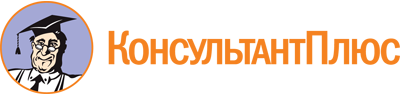 Закон Чукотского автономного округа от 24.05.2002 N 31-ОЗ
(ред. от 30.05.2023)
"О бюджетном процессе в Чукотском автономном округе"
(принят Думой Чукотского автономного округа 23.04.2002)Документ предоставлен КонсультантПлюс

www.consultant.ru

Дата сохранения: 21.06.2023
 24 мая 2002 годаN 31-ОЗСписок изменяющих документов(в ред. Законов Чукотского автономного округаот 17.02.2003 N 02-ОЗ, от 23.05.2003 N 19-ОЗ, от 08.06.2004 N 16-ОЗ,от 05.04.2005 N 34-ОЗ (ред. 24.10.2008),от 23.09.2005 N 76-ОЗ (ред. 07.02.2006), от 07.02.2006 N 04-ОЗ,от 29.05.2006 N 50-ОЗ, от 31.07.2007 N 70-ОЗ (ред. 24.10.2008),от 04.06.2008 N 47-ОЗ, от 24.10.2008 N 115-ОЗ, от 25.06.2009 N 83-ОЗ,от 15.02.2010 N 14-ОЗ, от 12.04.2010 N 37-ОЗ, от 13.09.2010 N 72-ОЗ,от 27.06.2011 N 56-ОЗ, от 26.09.2011 N 74-ОЗ, от 13.06.2013 N 45-ОЗ,от 21.10.2013 N 81-ОЗ, от 24.03.2014 N 7-ОЗ, от 15.12.2014 N 138-ОЗ,от 23.09.2015 N 71-ОЗ, от 22.12.2015 N 137-ОЗ, от 09.03.2016 N 1-ОЗ,от 19.12.2016 N 132-ОЗ, от 20.12.2016 N 137-ОЗ, от 06.06.2017 N 41-ОЗ,от 05.09.2017 N 56-ОЗ, от 25.12.2017 N 110-ОЗ, от 03.04.2018 N 18-ОЗ,от 11.12.2018 N 87-ОЗ, от 13.02.2019 N 2-ОЗ, от 09.12.2019 N 103-ОЗ,от 23.12.2019 N 105-ОЗ, от 13.04.2020 N 17-ОЗ, от 05.10.2020 N 43-ОЗ,от 02.11.2020 N 55-ОЗ, от 08.11.2021 N 63-ОЗ, от 07.12.2021 N 69-ОЗ,от 22.03.2022 N 6-ОЗ, от 04.04.2022 N 19-ОЗ, от 27.03.2023 N 28-ОЗ,от 30.05.2023 N 38-ОЗ,с изм., внесенными Законами Чукотского автономного округаот 23.09.2015 N 70-ОЗ (ред. 03.12.2015), от 28.06.2016 N 73-ОЗ,от 27.10.2020 N 49-ОЗ)Законами Чукотского автономного округа от 13.06.2013 N 45-ОЗ и от 21.10.2013 N 81-ОЗ одновременно были внесены изменения в пп. "в" п. 1 ч. 3 ст. 9, вступившие в силу с 01.01.2014.Законом Чукотского автономного округа от 13.06.2013 N 45-ОЗ слова "в очередном финансовом году" заменены словами "на очередной финансовый год и каждый год планового периода".Редакция пп. "в" с изменением, внесенным Законом Чукотского автономного округа от 13.06.2013 N 45-ОЗ:"в) предельный объем дефицита бюджета и (или) источники его финансирования либо предельный объем профицита бюджета на очередной финансовый год и каждый год планового периода;".Редакция пп. "в" с изменением, внесенным Законом Чукотского автономного округа от 21.10.2013 N 81-ОЗ, приведена в тексте.Законами Чукотского автономного округа от 13.06.2013 N 45-ОЗ и от 21.10.2013 N 81-ОЗ одновременно были внесены изменения в ст. 12, вступившие в силу с 01.01.2014.Редакция ст. 12 с изменениями, внесенными Законом Чукотского автономного округа от 21.10.2013 N 81-ОЗ, приведена в тексте.Законом Чукотского автономного округа от 13.09.2010 N 72-ОЗ в ч. 5 ст. 22 внесены изменения.